DAFTAR RIWAYAT HIDUPData Pribadi Nama	:	Roza Adiansyah, S.T.	Tempat, Tanggal Lahir	:	Bengkulu, 09 Juli 1990Jenis Kelamin	: 	Laki-lakiAgama	:	IslamStatus Perkawinan	: 	Belum MenikahAlamat	:	Jl. Jenggalu No. 64 Rt. 08 Rw.03 Kel. Lingkar Barat 		Kec. Gading Cempaka Kota BengkuluNo. Hp	:	085383159909E – Mail	:	roza.adiansyah@yahoo.comPendidikan FormalSD Negeri 55 Kota Bengkulu, Lulus Tahun 2002 ( Berijazah)SMP Negeri 08 Kota Bengkulu, Lulus Tahun 2005 (Berijazah)SMA Negeri 01 Kota Bengkulu, Lulus Tahun 2008 ( Berijazah)Universitas Bengkulu Fakultas Teknik Prodi Informatika 2014 ( Berijazah)Bengkulu, 13 Juni 2015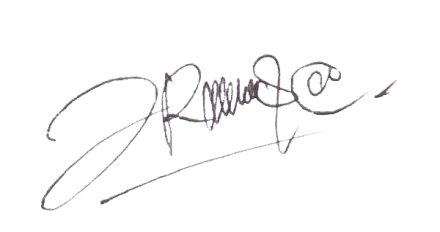 (Roza Adiansyah, S.T.)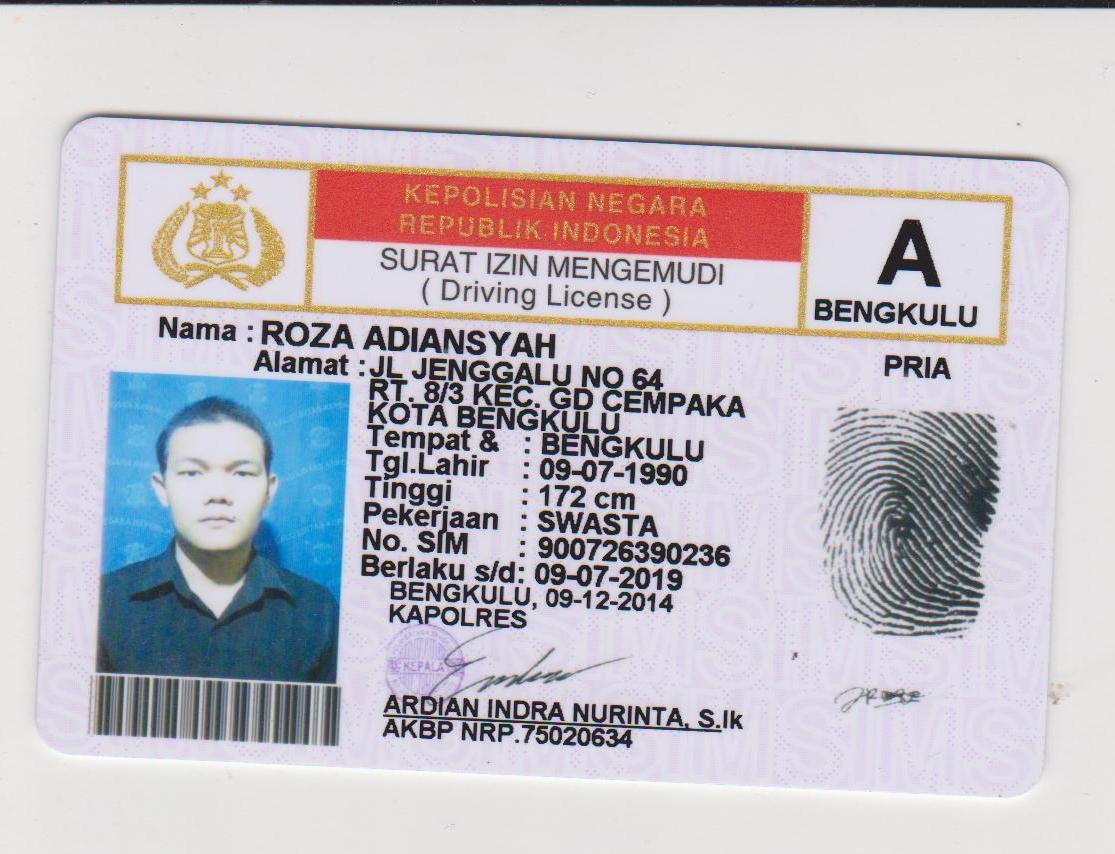 